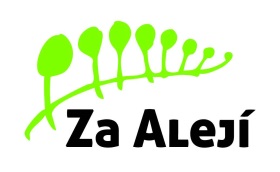  	Základní škola, Uherské Hradiště,Za Alejí 1072, příspěvková organizacePRAVIDLA ODPOČINKOVÉ MÍSTNOSTIVážíme si vybavení odpočinkové místnostiVyzouváme se – přezůvky necháváme u koberceOdpočíváme, mluvíme tišeV odpočinkové místnosti nesvačímePo přestávce po sobě uklidímeSEDACÍ PYTLE Neházíme s pytliNepřetahujeme se o pytle, neskáčeme po pytlíchNenosíme pytle za hranice odpočinkové místnosti